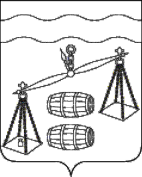                                 муниципальный район                                 "Сухиничский район"        Калужская область    районная дума   РЕШЕНИЕ     От 23.12.2021                                                                                                  №147 Об установлении на 2022 годразмера дохода на каждого  членасемьи в целях признания семьи малоимущейна территории муниципального района«Сухиничский район»В соответствии с Постановлением Правительства Калужской области от 13.09.2021 № 609 "Об установлении величины прожиточного минимума на душу населения и по основным социально-демографическим группам населения в Калужской области на 2022 года", постановлением администрации муниципального района «Сухиничский район» от 28.06.2017 № 636 «Об утверждении административного регламента предоставления муниципальной услуги «Выдача справки о признании семьи малоимущей», в целях предоставления муниципальной услуги по выдаче справки о признании семьи малоимущей на территории муниципального района «Сухиничский район», руководствуясь Уставом муниципального района «Сухиничский район», Районная Дума МР «Сухиничский район» РЕШИЛА:1. Установить на 2022 года размер дохода, приходящего на каждого члена семьи, в целях признания семьи малоимущей на территории муниципального района «Сухиничский район» в сумме 17 862 (семнадцать тысяч восемьсот шестьдесят два) рубля.2. Настоящее Решение вступает в силу после его обнародования и распространяется на правоотношения, возникшие с 01.01.2022 года.3. Контроль за исполнением настоящего Решения возложить на администрацию МР «Сухиничский район» и комиссию Районной Думы по нормотворчеству (А.П.Симоненков).Глава муниципального района «Сухиничский район»                                                                            Н.А.    Егоров 